Türkçe Başlık 11 Puntoİngilizce Başlık 10 PuntoEXTENDED ABSTRACT 	İngilizce genişletilmiş özet 600-900 kelime arasında olmalı ve tek satır halinde olmalıdır. Paragraf girintisi 0,8 olmalıdır. The English extended abstract should be between 600-900 words and should be in a single line. Paragraph indent should be 0.8.GİRİŞ (Giriş büyük ve koyu olarak 11 punto halinde yazılmalı)Bir Makalenin metin kısmı “Giriş” ile başlamaktadır. Bu sayfa “GİRİŞ” kelimesinin büyük harf ve boyutta (Times New Roman / 11 punto / Koyu ) 0,8 soldan girişli olarak yazılmasıyla başlar. Önce bir sorunun, problemin varlığından bahsedilir, sorunun doğuşu, tarihsel gelişimi, sınırlılıkları yazılır sonra böyle bir araştırma konusunun seçilme nedenleri, böyle bir sorunu çözmenin neden önemli olduğu, bilime sağlayacağı katkısı, araştırmanın amacı, kapsamı, varsayımları, araştırma sırasında kullanılan yöntemler ve araştırmanın literatürü hakkında bilgi verilir. Bunlar alt başlıklar halinde de ifade edilebilir. Giriş bölümü, okuyucunun konuyla ilgili başka yerleri okumaya gerek duymadan makaleyi anlayıp değerlendirebilmesini sağlamak için yeterli temel bilgileri içerir. Girişi buraya yazınız. Girişi buraya yazınız. Girişi buraya yazınız. Girişi buraya yazınız. Girişi buraya yazınız. Girişi buraya yazınız. Girişi buraya yazınız. Girişi buraya yazınız. Girişi buraya yazınız. Girişi buraya yazınız. Girişi buraya yazınız. Girişi buraya yazınız. Girişi buraya yazınız. Girişi buraya yazınız. Girişi buraya yazınız. Girişi buraya yazınız. Girişi buraya yazınız. Girişi buraya yazınız. Girişi buraya yazınız. Girişi buraya yazınız. Girişi buraya yazınız. Girişi buraya yazınız. Girişi buraya yazınız. Girişi buraya yazınız. Girişi buraya yazınız. Girişi buraya yazınız. Girişi buraya yazınız. Girişi buraya yazınız. Girişi buraya yazınız. Girişi buraya yazınız. Girişi buraya yazınız. Girişi buraya yazınız. Girişi buraya yazınız. Girişi buraya yazınız. Girişi buraya yazınız. Girişi buraya yazınız. Girişi buraya yazınız. Girişi buraya yazınız. Girişi buraya yazınız. Girişi buraya yazınız. Girişi buraya yazınız. Girişi buraya yazınız. Girişi buraya yazınız. Girişi buraya yazınız. Girişi buraya yazınız. 1. Birinci Derece Başlık Metni buraya yazınız. Metni buraya yazınız. Metni buraya yazınız. Metni buraya yazınız. Metni buraya yazınız. Metni buraya yazınız. Metni buraya yazınız. Metni buraya yazınız.1.1. İkinci Derece BaşlıkMetni buraya yazınız. Metni buraya yazınız. Metni buraya yazınız. Metni buraya yazınız. Metni buraya yazınız. Metni buraya yazınız. Metni buraya yazınız. Metni buraya yazınız. Metni buraya yazınız. Metni buraya yazınız. Metni buraya yazınız. Metni buraya yazınız. Metni buraya yazınız. Metni buraya yazınız. Metni buraya yazınız. Metni buraya yazınız. Metni buraya yazınız. Metni buraya yazınız. Metni buraya yazınız. Metni buraya yazınız. Metni buraya yazınız. Metni buraya yazınız. Metni buraya yazınız. Metni buraya yazınız. Metni buraya yazınız. Metni buraya yazınız. 1.2. İkinci Derece BaşlıkMetni buraya yazınız. Metni buraya yazınız. Metni buraya yazınız. Metni buraya yazınız. Metni buraya yazınız. Metni buraya yazınız. Metni buraya yazınız. Metni buraya yazınız. Metni buraya yazınız. Metni buraya yazınız. Metni buraya yazınız. Metni buraya yazınız. Metni buraya yazınız. Metni buraya yazınız. Metni buraya yazınız. Metni buraya yazınız. Metni buraya yazınız. Metni buraya yazınız. Metni buraya yazınız. Metni buraya yazınız. Metni buraya yazınız. Metni buraya yazınız. Metni buraya yazınız. Metni buraya yazınız. Metni buraya yazınız. Metni buraya yazınız. 2. İkinci Derece BaşlıkMetni buraya yazınız. Metni buraya yazınız. Metni buraya yazınız. Metni buraya yazınız. Metni buraya yazınız. Metni buraya yazınız. Metni buraya yazınız. Metni buraya yazınız. Metni buraya yazınız. Metni buraya yazınız. Metni buraya yazınız. Metni buraya yazınız. Metni buraya yazınız. Metni buraya yazınız. Metni buraya yazınız. Metni buraya yazınız. Metni buraya yazınız. Metni buraya yazınız. Metni buraya yazınız. Metni buraya yazınız. Metni buraya yazınız. Metni buraya yazınız. Metni buraya yazınız. Metni buraya yazınız. Metni buraya yazınız. Metni buraya yazınız.  2.1. İkinci Derece BaşlıkMetni buraya yazınız. Metni buraya yazınız. Metni buraya yazınız. Metni buraya yazınız. Metni buraya yazınız. Metni buraya yazınız. Metni buraya yazınız. Metni buraya yazınız. Metni buraya yazınız. Metni buraya yazınız. Metni buraya yazınız. Metni buraya yazınız. Metni buraya yazınız. Metni buraya yazınız. Metni buraya yazınız. Metni buraya yazınız. Metni buraya yazınız. Metni buraya yazınız. Metni buraya yazınız. Metni buraya yazınız. Metni buraya yazınız. Metni buraya yazınız. Metni buraya yazınız. Metni buraya yazınız. Metni buraya yazınız. Metni buraya yazınız.SONUÇMetnin son bölümü olan sonuç kısmı, SONUÇ başlığının 11 punto / koyu, büyük harflerle sayfaya ortalı olarak yazılmasıyla başlamalıdır. Bu bölümde makale konusu tanımlanmalı, elde edilen sonuçlar açık ve net cümlelerle ifade edilmeli ve mümkünse sonuçlara göre genellemeler yapılmalıdır. Sonuç bölümünde alıntıya, aktarmaya mümkün olduğunca yer verilmemelidir. Sonuç bölümünde literatürde yer alan, sonuçları benzerlik ve tezatlık gösteren çalışmaların belirtilmesi kapsamında alıntı ve aktarma yapılabilir. Sonuç bölümünde başlangıçta belirlenen hedefe ne kadar ulaşıldığı ifade edilmeli, çalışmayı diğer çalışmalardan ayıran üstünlük veya eksik yönlerinin neler olduğuna dair bilgiler verilmelidir. İleriye yönelik çalışmalar için ipucu olması adına önerilere yer verilmelidir. Sonuç başlığını taşıyan bölümde makalenin özeti yapılmamalıdır.Metni buraya yazınız. Metni buraya yazınız. Metni buraya yazınız. Metni buraya yazınız. Metni buraya yazınız. Metni buraya yazınız. Metni buraya yazınız. Metni buraya yazınız. Metni buraya yazınız. Metni buraya yazınız. Metni buraya yazınız. Metni buraya yazınız. Metni buraya yazınız. Metni buraya yazınız. Metni buraya yazınız. Metni buraya yazınız. Metni buraya yazınız. Metni buraya yazınız. Metni buraya yazınız. Metni buraya yazınız. Metni buraya yazınız. Metni buraya yazınız. Metni buraya yazınız. Metni buraya yazınız. Metni buraya yazınız. Metni buraya yazınız. Metni buraya yazınız. Metni buraya yazınız. Metni buraya yazınız. Metni buraya yazınız. Metni buraya yazınız. Metni buraya yazınız. Metni buraya yazınız. Metni buraya yazınız. Metni buraya yazınız. Metni buraya yazınız. Metni buraya yazınız. Metni buraya yazınız. Metni buraya yazınız. Metni buraya yazınız. Metni buraya yazınız. Metni buraya yazınız. Metni buraya yazınız. Metni buraya yazınız. Metni buraya yazınız. Metni buraya yazınız. Metni buraya yazınız. Metni buraya yazınız. Metni buraya yazınız. Metni buraya yazınız. Metni buraya yazınız. Metni buraya yazınız.KAYNAKÇA Kaynakça 11 Punto Times New Roman ve asılı olmalıdır.Erol Köroğlu, Türk Edebiyatı ve Birinci Dünya Savaşı, 1914-1918: Propagandadan Milli Kimlik İnşasına (İstanbul: İletişim Yayınları, 2004), 35.Enginün, İnci, ve Zeynep Kerman. Bütün Eserleri/Ahmet Haşim. İstanbul: Dergâh Yayınları, 1991.Gullion, Jessica, Smith, John, ve Abigail Tilton. Researching With: A Decolonizing Approach to Community-Based Action Research, Boston: Brill Publishers, 2020.Yazar Adı ve Soyadı (11 Punto)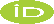 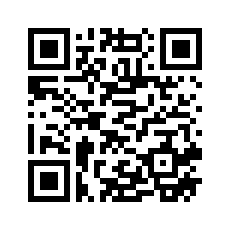 BU KISIMDAKİ BİLGİLER MAKALE KABULÜ SONRASINDA DOLDURULACAKTIR. Sorumlu Yazar/Corresponding AuthorNormal 9 punto…… Üniversitesi, üniversitesi ror adresi……… Fakültesi ……. Bölümü, İl, TürkiyeORCID: e-mail: Başvuru/Submitted: Kabul/Accepted: Atıf: Yazım Rehberi örnek alınarak atıflar oluşturulmalıdır. Citation: Yazım Rehberi örnek alınarak atıflar oluşturulmalıdır.Öz- Türkçe Özet 9 punto olmalıdır. Özeti buraya yazınız. Özet 200-250 kelime olmalı. Özeti buraya yazınız. Özet 200-250 kelime olmalı. Özeti buraya yazınız. Özet 200-250 kelime olmalı. Özeti buraya yazınız. Özet 200-250 kelime olmalı. Özeti buraya yazınız. Özet 200-250 kelime olmalı. Özeti buraya yazınız. Özet 200-250 kelime olmalı. Özeti buraya yazınız. Özet 200-250 kelime olmalı. Özeti buraya yazınız. Özet 200-250 kelime olmalı. Özeti buraya yazınız. Özet 200-250 kelime olmalı. Özeti buraya yazınız. Özet 200-250 kelime olmalı. Özeti buraya yazınız. Özet 200-250 kelime olmalı. Özeti buraya yazınız. Özet 200-250 kelime olmalı. Özeti buraya yazınız. Özet 200-250 kelime olmalı. Özeti buraya yazınız. Özet 200-250 kelime olmalı. Özeti buraya yazınız. Özet 200-250 kelime olmalı. Özeti buraya yazınız. Özet 200-250 kelime olmalı.Anahtar Kelimeler– 9 punto italik ve 4-7 kelime arasında olmalıdır. Abstract – İngilizce Özet 9 punto olmalıdır. Write the abstract here. The abstract should be 200-250 words. Write the abstract here. The abstract should be 200-250 words. Write the abstract here. The abstract should be 200-250 words. Write the abstract here. The abstract should be 200-250 words. Write the abstract here. The abstract should be 200-250 words. Write the abstract here. The abstract should be 200-250 words. Write the abstract here. The abstract should be 200-250 words. Write the abstract here. The abstract should be 200-250 words. Write the abstract here. The abstract should be 200-250 words.Keywords– 9 punto italik ve 4-7 kelime arasında olmalı.Yayım TarihiHakem SayısıÖn İnceleme: Bir İç Hakem (Editör-Yayın Kurulu Üyesi)İçerik İncelemesi: Üç Dış Hakem DeğerlendirmeÇift Taraflı Kör HakemlikBenzerlik TaramasıYapıldı-TurnitinEtik Bildirimortacagarastirmalaridergisi@gmail.comÇıkar ÇatışmasıÇıkar çatışması beyan edilmemiştir. FinansmanHerhangi bir fon, hibe veya başka bir destek alınmamıştır.Telif Hakkı & LisansYazarlar dergide yayınlanan çalışmalarının telif hakkına sahiptirler ve çalışmaları CC BY-NC 4.0 lisansı altında yayımlanır.https://creativecommons.org/licenses/by-nc/4.0/deed.trDate of PublicationReviewersSingle Anonymized - An Internal (Editor board member) Double Anonymized - Three ExternalReview ReportsDouble-blindPlagiarism ChecksYes - TurnitinComplaintsortacagarastirmalaridergisi@gmail.comConflicts of InterestThe Author(s) declare(s) that there is no conflict of interest.Grant SupportNo funds, grants, or other support was received.Copyright & LicenseAuthor(s) publishing with the journal retain(s) the copyright to their work licensed under the CC BY-NC 4.0. https://creativecommons.org/licenses/by-nc/4.0/deed.tr